LOYOLA COLLEGE (AUTONOMOUS), CHENNAI – 600 034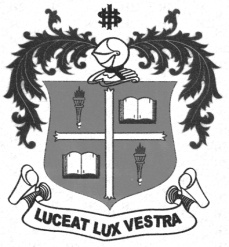 B.Sc. DEGREE EXAMINATION – STATISTICSTHIRD SEMESTER – NOVEMBER 2012CS 3203 - NUMERICAL METHODS USING C                 Date : 09/11/2012 	Dept. No.	        Max. : 100 Marks                 Time : 9:00 - 12:00 	                                             PART – A ANSWER ALL THE QUESTIONS:						             (10 X 2 =20)List out any four header files in C.Give the syntax for conditional operator.What is the use of switch case statement?What is file?What is the use of Power method?Find out the determinant of the given matrix.      5   6  1      3   2  3      5   5  5Give the formula for Simpson’s 3/8 ruleWhat is the use of ’s Interpolation Method?State the formula for Newton Raphson Method.List out any two methods used to find out the roots of the non-linear equation.PART – B ANSWER ALL THE QUESTIONS:							(5 X 8 =40)a) Write short notes on operators used in C.(Or)    b) Explain scanf() statement with suitable example.12.a) Write a C program to find out whether the given number is even or odd.(Or)     b) What is meant by recursion? Write a C program to find out factorial of n numbers using recursion.13.a) Solve the system of equation using Gauss Elimination method.                           X + Y + Z = 6                         2X – Y = 3Z = 4                         4X +5Y – 10Z = 13(Or)          b) Write a C program to find out Eigen value and Eigen vector.14. a) Write a C program to implement Simpson’s 1/3 rule .(or)            b) Write a C program to implement Lagrange’s Interpolation Method.a) Evaluate the following integral using trapezoidal rule.                                                                                 dx/1+x2 with n = 4(Or)       b) Write a C program to implement Runge – kutta  IInd order method.
PART – C ANSWER ANY TWO QUESTIONS:						(2 X 20 =40)16. a) Write a C program to find out sum and average of n numbers.           b) Explain the looping statements in C with suitable example
17. a) Write a C program to solve the system of equation using Gauss Jordan method.      b) Estimate the value of Cos θ at θ =1.15 using  forward interpolation formula with the help of the following table.      18. a) Write a C program to find out transpose of a given matrix.            b) Compute the root of the given equation using Bisection method.                    X2 – 4X -10 = 0 with the initial value -1 & -2*****Θ1.01.11.2Cos θ0.54030.45360.3624